毕业论文参考文献标准格式参考文献类型：专著［M］，论文集［C］，报纸文章［N］，期刊文章［J］，学位论文［D］，报告［R］，标准［S］，专利［P］，论文集中的析出文献［A］  电子文献类型：数据库［DB］，计算机［CP］，电子公告［EB］  电子文献的载体类型：互联网［OL］，光盘［CD］，磁带［MT］，磁盘［DK］说明：方括号连同字母代表参考文献的类型，字母是文献类型的标识。对于不属于上述各种类型的可用Z表示。A：专著、论文集、学位论文、报告［序号］主要责任者.文献题名［文献类型标识］.出版地：出版者，出版年.  ［1］刘国钧，陈绍业.图书馆目录［M］.北京：高等教育出版社，1957.   B:期刊文章［序号］主要责任者.文献题名［J］.刊名，年，卷（期）.［1］何龄修.读南明史［J］.中国史研究，1998,(3).［2］OU J P，SOONG T T，et al.Recent advance in research on applications of passive energy dissipation systems［J］.Earthquack Eng,1997,38(3) .C:论文集中的析出文献［序号］析出文献主要责任者.析出文献题名［A］.原文献主要责任者（可选）.原文献题名［C］.出版地：出版者，出版年.［1］钟文发.非线性规划在可燃毒物配置中的应用［A］.赵炜.运筹学的理论与应用——中国运筹学会第五届大会论文集［C］.西安：西安电子科技大学出版社，1996.D：报纸文章［序号］主要责任者.文献题名［N］.报纸名，出版日期（版次）.［1］谢希德.创造学习的新思路［N］.人民日报，1998-12-25（10）.   E：电子文献  ［文献类型/载体类型标识］：［J/OL］网上期刊、［EB/OL］网上电子公告、 ［M/CD］光盘图书、［DB/OL］网上数据库、［DB/MT］磁带数据库［序号］主要责任者.电子文献题名［电子文献及载体类型标识］.电子文献的出版或获得地址，发表更新日期/引用日期［1］王明亮.关于中国学术期刊标准化数据库系统工程的进展［EB/OL］.http://www.cajcd.edu.cn/pub/wml.html，1998-08-16/1998-10-01.［2］万锦.中国大学学报文摘（1983-1993）.英文版［DB/CD］.北京：中国大百科全书出版社，1996.自考毕业论文提纲模板一：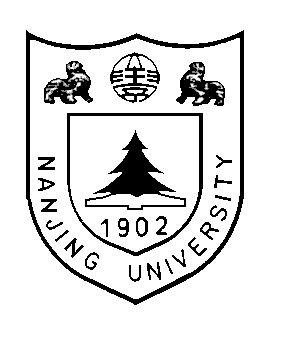 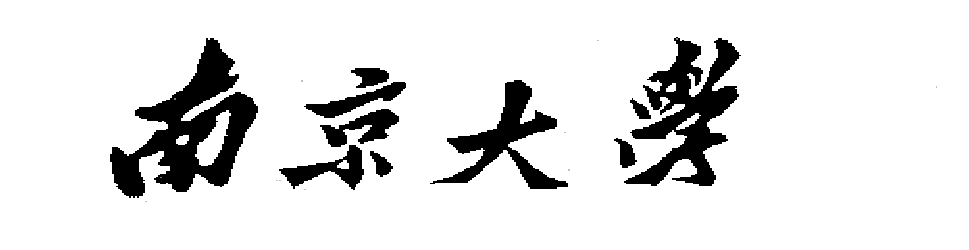 自 考 本 科 生 毕 业 论 文论文题目浅析企业员工招聘存在的问题及解决对策作者姓名专   业  名   称准  考 证 号  指 导 教  师20  年  月  日目录引言一、员工招聘及其作用（一）员工招聘的概念（二）员工招聘在企业人力资源管理中的作用二、企业员工招聘存在的主要问题（一）企业招聘缺乏长远计划（二）企业招聘存在信息不对称（三）企业招聘标准不合理（四）企业招聘手段不科学（五）招聘人员及招聘队伍的非专业化（六）面试存在的问题三、解决企业员工招聘问题的对策及建议（一）完善招聘计划，建立科学的招聘系统（二）改善消除企业招聘中的信息不对称（三）制定合理的招聘标准（四）谨慎选择适当可行的招聘渠道（五）建立专业的招聘团队（六）加强面试管理四、结语参考文献致谢自考毕业论文提纲模板二：自 考 本 科 生 毕 业 论 文论文题目我国大学生就业的现状、问题及对策研究作者姓名专   业  名   称准  考 证 号  指 导 教  师20  年  月  日目录引言一、我国大学生的就业现状二、我国大学生就业面临的主要问题（一）劳动力供大于求的格局依然存在（二）就业的结构性矛盾突出（三）就业竞争缺乏公平性（四）就业流向不平衡（五）非重点院校和高学历的大学生就业难三、我国大学生的就业问题的成因分析（一）社会方面（二）用人单位方面（三）高校方面（四）大学生自身方面四、解决我国大学生就业问题的对策及建议（一）政府应创造良好的就业环境（二）用人单位应树立科学的人才观（三）高校的改革（四）大学生自身作出相应的调整和努力五、结语参考文献致谢2021年上半年大自考公共关系专业论文指导老师分配计：196人答辩时间2021年5月15日（星期六）上午9：30开始答辩地点：南京大学仙林校区社会学院河仁楼胡小武老师（Tel：13912944421；E-mail：huxiaowu@nju.edu.cn）指导的学生有：白晓建、鲍小庆、别胜男、蔡军军、蔡连、曹成、曹庆元、曹玉婷、陈恩情、陈发江、陈乐乐、陈蒙、陈谦、陈思思、陈亚利、陈颖、程坤、程丽、褚骏峰、戴永标、邓琴琼、董声杰、董淑敏、杜丽娟、范焱松、冯丹丹、伏岩、高海霞、高恬、宫艳萍、顾俊、顾美玲、顾月琴徐愫老师（Tel：13905185700；E-mail：2548068673@qq.com ）指导的学生有：桂花、贺琦勇、胡丹丹、胡化云、胡进芳、胡蕊、华文兰、黄辉、计高杰、季娟、金琳、康仕慧康鑫、乐春伟、李光青、李晶、李明、李琴华、李庆杰、李婷婷、李伟伟、李文进、李晓武、李忻、李新莹、李新元、李叶清、李越秀、李云飞、李镇皓、连辰辰、梁超、梁刚刚、严玲老师（Tel：13905167617；E-mail：yanl7557@sohu.com）指导的学生有：梁曼、梁明星、林敏、林伟、刘芳、刘刚、刘号、刘猛、刘文华、刘文静、刘雯雯、刘香花、刘玉静、陆孟云、陆平、陆卫进、路丹丹、路耀然、马广宁、马倩、梅芳、缪春辉、莫冬萍、倪鹏、牛昕昕、潘虹、潘书杨、彭莲莲、秦亚娟、曲芝、任晓慧、申津红、施家骏、郭浩老师（Tel：13913968305、89680950；E-mail：guohaome@sohu.com）指导的学生有：施萌萌、侍光庆、宋丹、苏致远、孙海迪、孙佳、孙蕾、汤秀平、汤云、唐汉、田水晶、万超雄、万晓媛、汪峰羊、王兵、王传琴、王欢、王家串、王洁、王金荻、王丽、王丽会、王琼、王涛、王枭宇、王旭、王雪、王亚红、王艳、王燕、王义菲、王勇奎、王雨生、陈露老师（Tel：13655187865、89680959-104；E-mail：chenlu326@163.com）指导的学生有：魏善保、魏绪文、吴宁、吴琼、吴续一、吴媛媛、夏小明、项宗婷、肖万思、徐昌嵘、徐光宁、徐佳、徐宁、徐伟、许坤、许奇辰、许为梁、薛仕诚、杨博、杨玺、杨小红、杨鑫、姚锦艳、姚林丽、姚艳、叶雪娟、殷一榕、尤方方、于智蓉、余泓、余惠君、袁冬节、胡洁老师（Tel：13913928175、89680957；E-mail：hujie@nju.edu.cn）指导的学生有：翟由先、张春、张春华、张大伟、张飞芸、张红伟、张辉、张建芳、张娟、张敏锋、张强、张生、张学慧、张祝标、赵洪卫、郑璐、郑伟娟、钟劼、周光艳、周洪、周艳、周游、周云波、周仲平、朱林、朱琳、朱亚萍、朱志勇、庄臣、庄晓佳、邹娟娟、佐玲备注：现在各位老师较忙，请大家先与指导老师E-mail联系。2021年1月5日论文查重率是将考生论文与公开发表文献进行比对、校内互检是将考生论文与其他考生所上传论文进行比对。通常考生人数较多的院系都会给每位考生编排“论文编号”，反之则不一定。举例说明：若某考生在知网系统共计上传论文2次进行查重，则第2次上传论文为论文终稿。若某考生共计上传论文3次进行查重，则第3次上传论文为论文终稿。以此类推。